Annexe F – Exemple de plan de travaux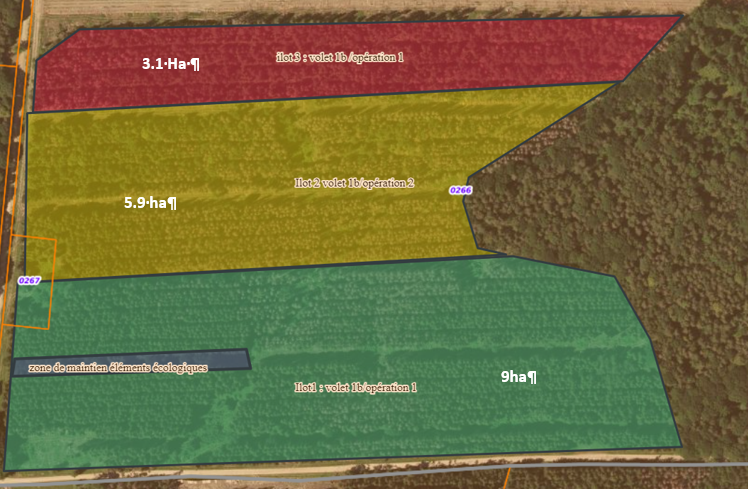 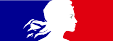 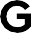 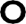 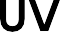 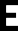 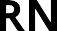 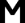 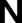 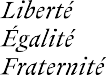 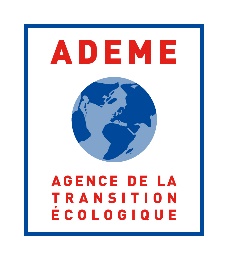 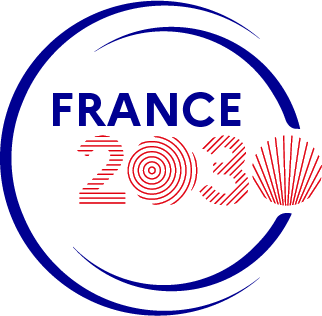 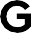 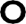 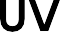 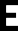 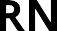 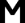 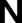 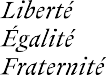 